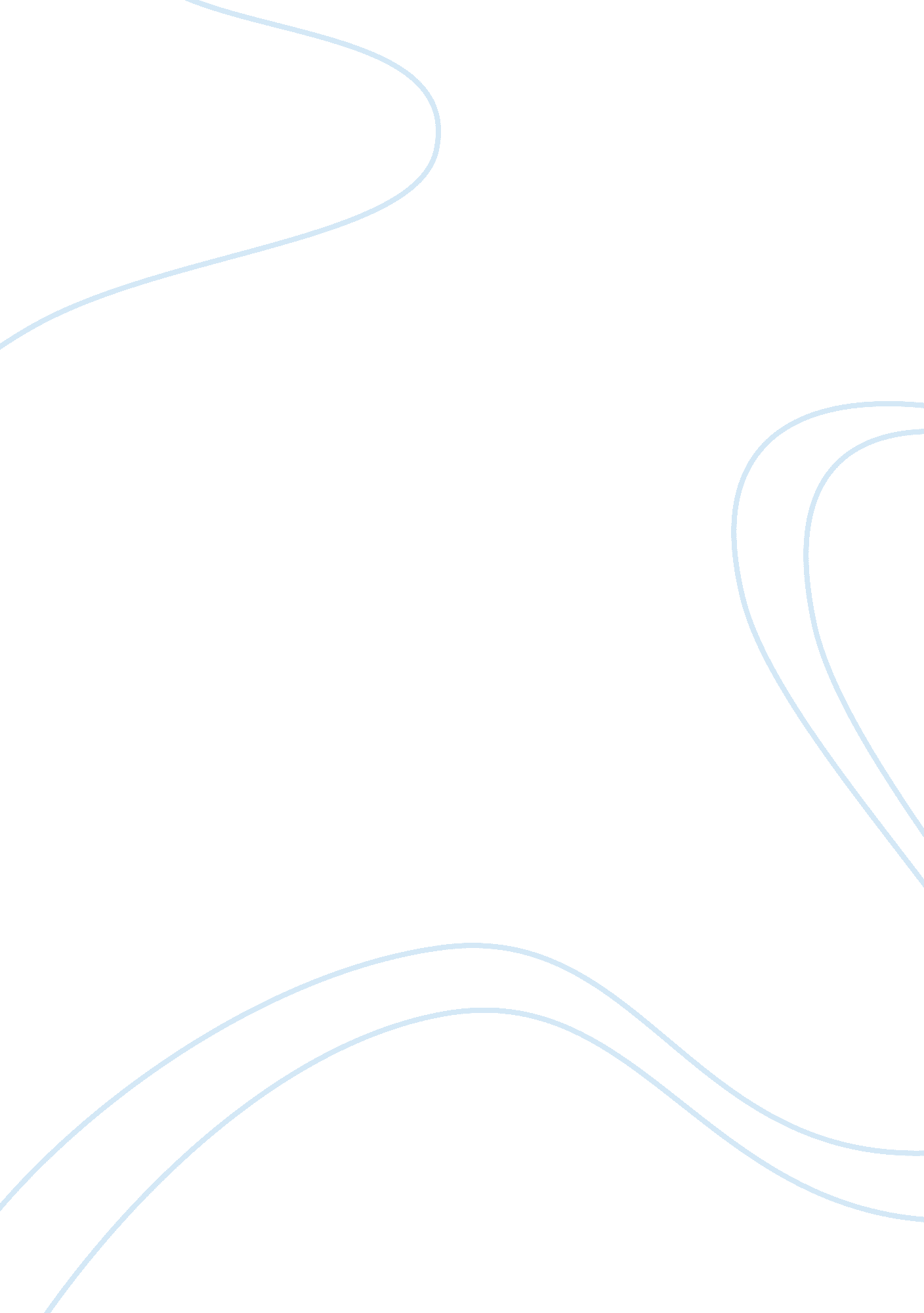 Having an adverse cardiovascular event biology essay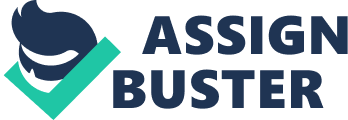 By utilizing the cardiovascular hazard chart, the patients absolute hazard of holding an inauspicious cardiovascular event within the following 5 old ages is 15~20 % . Bacillus: what is the Crystalline stuff is cholesterol salt. It is formed when macrophages consume immense sums of lipoids, so dies by mortification and causes the contents of the cytol to slop out. The spilled out contents have a really high concentrated and as a consequence crystallizes. The Empty infinites are called cholesterin clefts. In the locality of the empty infinites, big cells with unit of ammunition or egg-shaped karyon and extended cytol may be found. What are these cells? Foam cells. What are these cell loaded with? Foam cells are loaded with cholesterin, oxidised lipoprotein, other fats and cells that have died during being up taken by macrophages. Degree centigrade: What linked set of pathologies are most likely to hold caused the chest hurting in your patient? Chest hurting ( angina ) is a characteristic symptom of myocardial infarction ( MI ) , which is the decease of cardio myocyte in the bosom caused by deficient blood supply through the coronary arteria. Associating back to this patient as he is gardening, the deficient blood supply to his bosom does n’t run into the demand to go on this exercising. So the patient needs to breath with increased trouble and hence feels shortness of breath. Endothelial cell hurt or turbulency promotes thrombosis. Cells become hypoxic and the Ph of the tissue decreases. The hurt ( or activation ) to endothelial cells turns on hemostasis and so collection of thrombocytes and promotes the curdling cascade. The narrowing of vass and an addition in blood flow this leads to turbulence, doing atherosclerotic stoppers to go lacerate and are seeable to blood with the pro-thrombosis substances within the stopper. Hence thrombocytes are triggered and the curdling cascade takes topographic point. Therefore thrombus is created, taking to ischemia and necrosis infarction and so, angina. Calciferol: What are the factors that promote thrombosis? Endothelial hurt, unnatural blood flow and hypercoagulability ( the factors from Virchow ‘ s three ) Sum up what you see: ruddy sets ( lines of Zahn ) were easy seen, which are dumbly packed of ruddy blood cells and over clip entrapped into the thrombus. However the paler countries do non incorporate many ruddy blood cells. These ruddy spots or bands show that the thrombus is new, as the thrombus ages, these spots have a inclination to vanish. Besides, the thrombus about fills up the lms of the coronary arteria. What five things can go on to a thrombus? Recanalisation ( little blood vass can turn into the thrombus )disintegration ( the fibrinolytic system breakdown thrombi ) or declaration ( thrombus is removed wholly )embolisation ( parts of thrombi interruption off and flux into the circulation )Administration of thrombus ( hempen cicatrix )extension ( thrombus grows bigger ) What pathological alterations, at the cellular and molecular degree, are likely to hold caused these unnatural ECG and serum protein trial consequences? The upside-down T-wave shows that the bosom dies by mortification. So the raised protein degrees shows that the bosom musculus died by mortification and allows the cytol contents to slop out into the blood. This leads to infarction of cardiomyocytes of the bosom due to thrombus developed on top of the atherosclerotic stopper hence barricading the coronary arteria ( non plenty blood supply -hypoxia ) . What do you believe has happened? There has been a thrombus embolised from inside the patient ‘ s bosom ( this type of thrombus is called a mural thrombus ) . Since a large portion of the patients bosom musculus is dead, that portion of the bosom can no longer lend, therefore creates turbulency. All three parts of ‘ Virchow ‘ s three ‘ have been turned on. So the left ventricle in the bosom has a thrombus. The first thrombus is on the bosom plaque and the 2nd thrombus is inside the chamber of ventricle. The patient becomes unconscious because of infarction in some parts of his encephalon therefore this leads to stroke. The abdominal hurting and bloody diarrhea is caused by infarction of the intestine. All this is due to the intercalation where it breaks off from thrombi and is passed down to the smaller blood vass in the encephalon and the intestine. So there is obstruction of the vass, blood can non flux through and this lead to an infarction. What has caused the bosom failure? The bosom musculus dies so the bosom can non pump blood from that portion. There is turbulency ( portion of the bosom is dead or altered beat of bosom ) , there is a change in the electrical activity of the bosom and blood respond to this sort of major hurt via exciting the curdling cascade. What does it intend when the patient ‘ s infirmary notes describe this bosom failure as low end product failure? This means the bosom fails to keep normal cardiac end product ( volume of blood pumped out of the bosom per round ) to run into the organic structure ‘ s demands. What organs will be most affected by this type of bosom failure? The lungs How make each of these drugs and lifestyle alterations alter the cellular and molecular procedures happening within the blood vas walls to cut down the hazard of farther cardiovascular events? Aspirin -inhibits cyclozxygenase enzymes which inhibit thrombxanase ( involved in activation of thrombocytes and indirectly the curdling cascade ) , so this reduces farther thrombus signifier. A ‘ beta blocker ‘ drug – block the effects of epinephrine in B-1 sympathomimetic receptor in bosom ; this decreases cardiac end product ( working burden ) of the bosom. An ‘ Angiotension Converting Enzyme Inhibitor ‘ ( = ACE inhibitor ) drug – act on the chymosin angiotonin aldosterone system. A ‘ statin ‘ drug – reduces LDL cholesterin in the blood, hence reduces atherosclerotic stoppers. Stops smoking – less endothelial hurt and fewer effects on hemostasis and less effects on curdling, therefore reduces thrombus signifier. Better his diet and loose weight – altered lipoidsRegular exercising – Many effects including allows new collateral vass to short-circuit the coronary arteria. 